   TALES OF TINMOUTHOctober  2023			                            	                                                                                                                           TinmouthVol. 37   Number 10                                                                                                                                                                                            Vermont   Editors’ Notes: Day light hours are getting shorter, mornings are getting crisper, leaves are trying to show color before they fall, wood piles are getting stacked, please find a moment or two to enjoy the season . . .       The deadline for submissions (news, items of interest, get well wishes, ads, etc.) is the 20th of the preceding month.  Please email your information to Tales of Tinmouth (tinmouthtales@vermontel.net) or drop it off at the Town Office.                                      Gail Fallar & Pat Psholka Upcoming events . . .    Celebration of Life for Jo Reynolds (1936-2023)Saturday October 14 from 2-4 pm at the Tinmouth Community Center     Please join Jo's children and grandchildren in celebrating her life with memories and stories on Saturday October 14 from 2-4 pm at the Tinmouth Community Center.       All are welcome to help us remember Jo and her adventures, her wonderful spirit, her good works and her life.~ Tinmouth Story Telling ~Friday, October 20th 7:00 pm  Old Fire House    The first of what the organizers (Marshall ‘Mo’ Squier and Cathy Reynolds)  hope will be an on-going series, will be held on Friday, October 20th at 7:00 pm at the Old Fire House.  Free cider and donuts will be provided.    All are invited to share a story about Tinmouth, past or present.  Do you remember a special event, a special person, a fun time (think Halloween hay rides or spook walks), town meeting, neighbor helping neighbor, barn raising, haying, fishing, playing softball . . .   All are invited to listen as well, you do not need to speak, but it might be fun to hear what others recall.  Some events may have more than one side to the story!All are welcome!~  Tinmouth Genealogical & Historical SocietyAnnual Meeting – Sunday, October 22nd   ~      Please join us 1:30 – 3:00 at the Old Fire House to discuss THGS and how it can entice new members and an create interest in Tinmouth’s History.      There will be a display of old photos, maps, a tour of the old town sheds, and artifacts acquired during the past year.  There will be photos of all the houses in town in the late 1940’s – early 1950’s – taken by C.J. Wilbur.  Do you live in one?  Is it still in use?     We may have a guest speaker!!     The Old Fire House is next to the Town Office.  Refreshments will be provided!  All are welcome!!   The Tinmouth School Parents’ Club is once again sponsoring Trunk or Treat.  This is a celebration of Halloween, kids wear costumes, play games, and visit the trunks of folks who park in the Community Center’s parking lot.  The trunks are full of treats!!  This year it will be held on Friday, October 27th from 6:00-7:30.     If you don’t get many trick or treaters on Halloween, you can ‘treat’ the kids this way.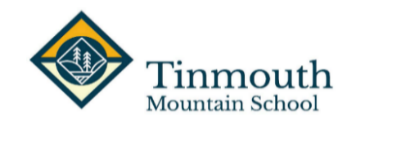 October 1, 2023Dear Parents and Guardians,We’re off to a great start to the school year! The fifth and sixth graders spent two nights in Saco, Maine at the Ecology School! It was a three-day workshop, which not only taught students the “ABC’s of Ecology” but bonded this class as a community. The students studied how energy is transferred from the sun to the food we eat, and the adaptation of nocturnal animals. They delved deeper into their studies of producers and decomposers. Both students and staff truly enjoyed this program. It was funded through grants this year and we have started fund raising so that next years fifth and sixth graders can attend.Speaking of fundraisers, the students are selling Vermont Cookie Love (Just in time for Halloween). Vermont Cookie Love is a frozen, GMO-free, cookie dough made with real Vermont butter, Belgian Chocolate and Madagascar vanilla. The company uses local ingredients in their recipes from the following Vermont companies:Callebaut Chocolate from the Callebaut factory in St. Albans, VTVermont Coffee Company (organic, fair trade) from Middlebury, VTCabot Butter (locally sourced) from Cabot Creamery, Waitsfield, VTMonument Farms Dairy, Weybridge, VTKingdom Creamery, East Hardwick, VTKimball Brook Farms (organic), Hinesburg, VTMaple in Vermont, Charlotte, VTWest Meadow Farm, Colchester, VTWilcox Ice Cream, Arlington, VTThe cookie dough is top notch and sales support the students' activities and field trips! Orders are due October 16th (the company needs ten days to make the dough ) and will be at school before Halloween!Thank you to everyone who supported Tinmouth Mountain School at the Buildings and Grounds Committee Board Meeting on October 3rd. The addition of preK3 ten years ago created a need for an additional classroom. This was exasperated by a growth in enrollment from 48 students nine years ago to recent years’ enrollment of 70 plus. During Covid we lost two small work areas to the requisite nurse’s office and isolation room. We are constantly jockeying for a place to work with students. Band and Physical Education in the gymnasium renders the small classroom adjacent to the gym difficult to learn in or as the students complain, “We can’t focus”. There will be a second meeting coming up soon to request the lease of the church basement as a classroom for fifth and sixth graders. Please consider supporting us at this meeting. By showing up at this meeting, we can demonstrate the urgency of getting additional classroom space. We are competing for limited funds and when the community turns out for meetings, the board is aware that the issue needs to be prioritized.  Overall, the students have settled into classroom routines and completed the beginning of the years testing which drives instruction going forward. Maureen Fitzgerald-RikerPrincipalTinmouth Mountain School  ~  Helpful Items for Loan ~      Someone getting a new hip or knee?  Or just needs some help getting around?  The Town Office has walkers – two wheels and four wheels; crutches, a potty seat, a wheel chair, a shower seat, and a potty chair (commode) to loan.    We even have a high chair.       Please call 446-2498 to make arrangements.October Friends of the Rutland Free Library Book Sale10 Court Street, Rutland, VT  05701  802-773-1860Friday, Oct.  13 (10 - 4) and Saturday, Oct. 14 (10 -2)Public Always WelcomeThousands of organized, gently used books, CDs, DVDs and puzzles for all ages.Always a broad selection of rare and antique books.All purchases by donation only.  Limit of two grocery bags per family.No book dealers.Proceeds to support library programs and collections and designated library projects.www.rutlandfree.orgSave the Date – 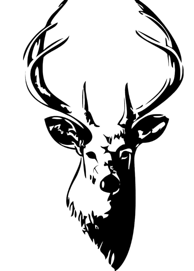 November 18, 2023   New to Tinmouth?   If you moved to Tinmouth since 2019, you may not be familiar with a Tinmouth tradition, The Tinmouth Volunteer Fire Department’s Annual Game Supper. It is the one fundraising event that involves the whole town. Fire Fighters will call members of the community and ask each family would provide something specific for the Game Supper. Some of the items we need are homemade pies, chicken and biscuits, green salad, milk, and cider.    We also ask other members of the community to purchase some of the materials needed to make Venison and Moose Sauerbraten, Cornbread Chili, De-boned roasts with secret marinades, Italian wild meatballs, smoked deer, bear, and other game.     We will begin the calls to request donations near the end of October.  Starting the week of November 15th activities, you can participate in will include:Thursday (11/16) 6:00 pm ----->Meat cutting (at the Fire House). Bring your knife. Friday (11/17) 6:00 pm -----> Potato and squash peeling, onion chopping (at the Fire House). Bring your peeler and knife. Also, get to watch members of the fire department peel a squash with an axe.Friday night/Saturday morning----->Set Up (at the Community Center)Saturday (11/18) 8:00 am----->Meatball making (at the Fire House) Saturday afternoon/night----->Serving during the supper Saturday night after the supper----->Clean up!   So, as we put our lists together, we are asking that if you have a preference or specialty, please let us know so that we can put you on the correct list. Also, we have traditionally used landlines to communicate with the Tinmouth Community. If you would prefer to receive a text, email or cellphone call, please let Sherry Johnson know at one of the following 802-446-3307, vtsjohnson@icloud.com or text her at 315-823-7627.   If you have meat to donate, call or text Josh Allen at 802-353-1857. If you have a surplus of winter squash or potatoes, let Sherry know.   As always, the Tinmouth Volunteer Fire Department appreciates your support so that we can provide help in times of need.                Marshall “Mo” Squier, TVFD Chief~   Library News  ~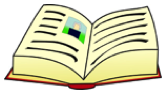                                  By Ruth Drachman, Librarian                         The library is open on Thursday and the librarian is there from 2 until 5.   It is also open the first Saturday morning of the month, from 10-noon.       Please stop in and check out a book or two!!~ Community News ~     Get Well Wishes are sent to Norm Gagne, Steve Halford, and everyone suffering from whatever respiratory bug is going around – seems to be lots of it – and it’s not Covid.     Heartfelt Sympathies are sent to family and friends of Dan Risdon, to family and friends of Gil Trepal, and to family and friends of Roy Loomis.   Congratulations to Tinmouth’s newest newlyweds, Nate Andrews and Casey Holtz who were married 9/23/23.  Best wishes for many years of happiness!   Esther Ballou ~ While we were in town for Esther’s funeral, many people remembered working/helping to get Alfred and Esther’s hay in for the year, after he suffered the accident with his tractor.     We are wondering if anyone has any pictures from that week or would like to share a memory about the Ballou's. I (Sandi) would love to collect the memories and share them with Calvin's family now that both their parents have passed away.                          Sandi and Calvin Ballou                         sandiinnj63@gmail.com    The Family of Art Usher wishes to thank everyone who helped so much in preparing and bringing about the Celebration of Art's Life.
     To all the friends and acquaintances who came to help with setting up, cooking, serving and taking down when the celebration was over...
    To all those who rose to speak such beautiful words about our loved father and husband...
    To the wonderful gardeners of Tinmouth who provided the gorgeous flowers that decorated the room--a blessing which they have provided for many people on many occasions (Including several Usher weddings!)...
    To everyone who joined us, spoke to us, cried a little with us, and shared their own memories of Art, and what he meant to them...

                            THANK YOU ALL!
     Gene Usher ~ Wes and Sarah ~ Andy and Kristy ~                             Jen and Brian ~ Laura and Sirius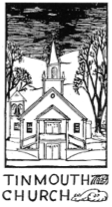 ~ Tinmouth Community Church  ~     Psychotherapists can be very helpful to us when we are struggling with emotional issues. They are usually skilled in diagnosing and bringing to light what is troubling us inwardly. That can be enough to bring us relief and new freedom. Should distress and other symptoms persist, various treatments can be suggested to help us cope with our feelings and function in our daily living, including referrals to medical doctors.      Understanding the holistic nature of being, many therapists also assess spiritual factors, incorporating their influence into the overall treatment plan. Still, we can identify our feelings and understand our psychodynamics, yet remain troubled in soul. Something else is going on, something else needs to be addressed for healing to occur.  Our healing might be beyond anything we can direct. Our healing may be dependent on the power of God. And prayer may be the key to appropriating God's healing Spirit.      Prayer for inner healing, sometimes spoken of as prayer for the healing of memories, is a means of opening ourselves to the ministry of God's Spirit in the depths of our being where repressed memories continue to source our suffering. We may not have access to the memories of experiences that profoundly affect our mental health, but God's Spirit does. Something to consider, if you continue to struggle with negative emotions for which you haven't found relief. I would be glad to pray with you.          Blessings,         Pastor JohnRev. John Hardman-Zimmerman(802) 282-7532 (cell, preferred)     (802) 884-8249 (parsonage)	                         hzfam@hotmail.com~  WiFi Hot Spot  ~     There is a WiFi Hot Spot next to the town office – FREE – look for ‘Project Connect’ on your device. It is unsecure, but available to anyone who wishes to use it.  It beams toward the church and school, will also work in front of the town office.    You can also log onto ‘Town Office Guest’ as another option for free WiFi. Also at the Town Office.Middletown Springs Historical Society Museum Open House on October 8th  Features Dramatic Reading of Childhood Diaries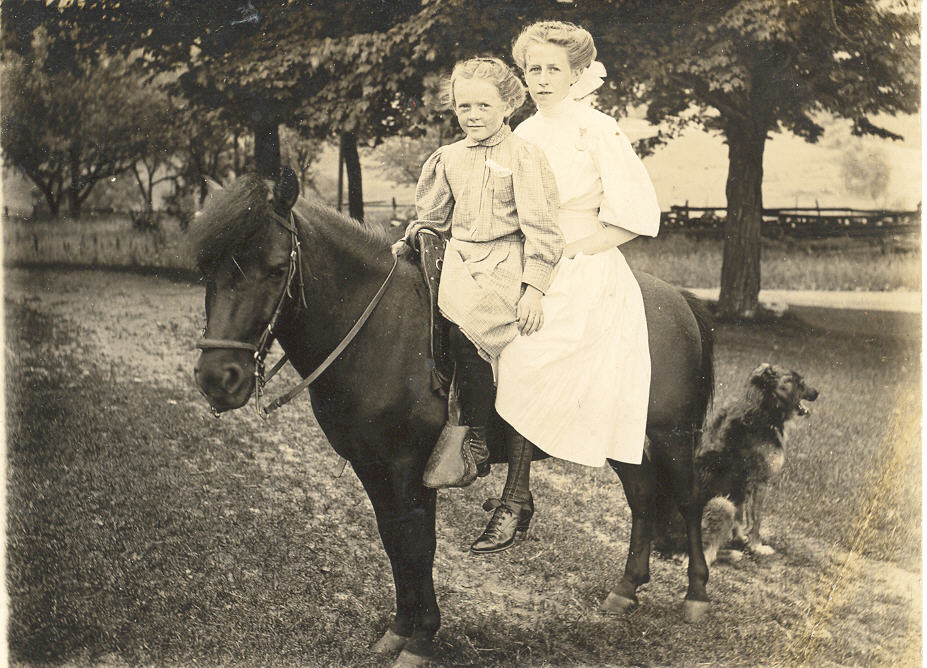        Riding the pony was one of many play time activities         that sisters Hazel (left) and Lucy (right) Grover        recorded in their childhood diaries in 1907.               Photo courtesy of Alice Blakely MarshMiddletown Springs, Vt.— The Middletown Springs Historical Society Museum Open House on Sunday, October 8, 2-4:00 p.m., features a dramatic reading of excerpts from the 1907 childhood diaries of sisters Lucy and Hazel Grover. A gallery talk about the new exhibit, Childhood in Middletown Springs, 1850-1920, follows the reading. The event is free, and refreshments will be provided.Young actors Anya Brostek from Hubbardton and Ellie Ruck from Middletown Springs play the parts of Lucy and Hazel, respectively. Their performance is under the direction of Melissa Chesnut-Tangerman, a partner in Theatre in the Woods summer camp in Middletown Springs.     On January 1, 1907, Lucy Grover (14) and her sister Hazel (10) began diaries in identical composition books. They lived with their parents, Will and Katie Grover, who owned and operated a farm in West Tinmouth about four miles south of the village of Middletown Springs. Their journals give a rare view of Vermont family farm life at the beginning of the 20th century and document children’s work, education and play—themes that run through the new exhibit.     The exhibit runs through March 17, 2024. The museum is open Sundays, 2-4:00 p.m. through October. The exhibit can also be viewed by appointment by calling exhibit curator and Collections Manager Mary Lou Willits at 802-235-2376. School groups are welcome. For more information about the event and the history of Middletown Springs, visit www.mshsvt.com.   ~ Meeting Highlights ~Complete minutes are available at the town office.Minutes are by Gail Fallar unless other-wise noted.All highlights are edited by Ye Olde Editor.Select Board (SB) ~ 9/14/2023     Members present (in-person): Kevin Eaton, Meadow Squier, and Judy Gilmore Others present:       In-person: Maureen Fitzgerald-Riker, Principal Tinmouth Mtn. School, school staff – Anne Lewis, Jennifer Galusha, Tabitha Davis, Colleen Battease, and Joan ??; Ray Pratt, Jan Krantz,  Chris Martone, Marshall Squier, and Gail Fallar-Select Board Assistant (SBA)       Via Zoom: Sherry Johnson, Kim Harbaugh, Cheryl Balfour (school), Pat Psholka, David and Nancy Birdsall and Cathy Reynolds.   Citizen’s Input ~  David commended Kevin Eaton and his son Alex Eaton, for their work representing the Tinmouth Volunteer Fire Department at the fire the night before at the Mill River Lumber Company in Clarendon.   School Classroom on the Town Green ~ Maureen explained that the school is bursting at the seams, 9 years ago there were 48 students and this year there are 70.  Closets are being used for private instruction. The Mill River United Unified School District received a grant that will allow for a separate building, but not an addition to the existing structure.  Maureen presented information for a pre-fab unit that is super energy efficient, to be located between the school and the church.  She asked the Select Board for permission to build it on the Town Green. Discussion ensued, it was suggested that in the event that the school closed, the building would be sold to the Town for $1- that there should be an agreement to that effect.   Ray advised that the Church had decided that the its basement would be available for use by the MRUUSD if they wanted to use it for a classroom.  It was noted this would be a good back-up option if the school district is not able to provide funding for the balance that would be required – the grant is only for $120,000.   Board voted to give MRUUSD permission to go forward with the proposal presented by Maureen.     Municipal Technical Assistance Program ~ Board voted to accept Rutland Regional Planning Commission’s proposal for the MTAP.    Painting the Old Town Garage – The only bid received was from Kevin Eaton, for $6,800. After brief discussion, Meadow moved and Judy 2nded to accept Kevin’s bid, both voted in favor, Kevin abstained.    Pike’s Winter Sand Bid ~ Board voted to accept Pike’s bid for winter sand.    As Gail had a family emergency, the Board postponed the rest of the agenda to a Special Meeting Scheduled for 7:00, September 28th. Select Board ~ 9/28/2023 Special Meeting       Members present (in-person): Kevin Eaton, Judy Gilmore, and Meadow Squier Others present:       In-person: Eric Buffum – Road Commissioner, Michael Fallar, and Gail Fallar-Select Board Assistant       Via Zoom: Sherry Johnson, Kim Harbaugh, Rick Fallar, Pat Psholka, Ali Jenkins, David Birdsall, and Nancy Gucker Birdsall.  Citizen’s Input ~  None   Highway ~    Eric reported the road crew was working on Harrington Cross Road washouts – ditching, brush cutting, etc.; cutting brush on the East and West Tinmouth Roads; hauling winter sand; and working on the driveway for the new and old town garages.  He presented an array of quotes for used graders from CAT Equipment – he noted the salesman from CAT advised that the Town’s present grader was on ‘borrowed time’.  He noted that it is a 1999 Champion, really hard to get parts for if something breaks, with about 9,700 hours on it.  Only one of the graders for consideration was similar in size to the current one, and very much out of reach budget wise - $137,500 and the Equipment Fund budgeted only $79,000.  Eric was asked to research leasing or renting a grader.  Eric noted that Wallingford had to wait two years after ordering it, for $266,500 with a $20,000 trade-in.     RFP for Tree Cutting – Members reviewed, Board voted to approve, pending state grant paperwork that might require further editing.     Winter Salt Bid Update – SBA advised that bids were sent out by updating last year’s RFP, due back on October 12th.  Board concurred with that action.   Kevin Brown Driveway Permit – Board reviewed application, Eric advised what was needed – 15” culvert – 30’ long, ditching to daylight, location to be determined – a bit more north than shown on photo.  Board approved, requested number of feet from intersection of Route 140 and Mtn. View Road.   Equipment Fund Spreadsheet – Board reviewed data – Eric advised that trucks had a two year wait time, his will need to be replaced in two years, asked to get started. Board asked for info on cost and delivery time for its October meeting.   Follow-up To-Do List- Board reviewed highway portion, Eric noted that stormwater road segment work is ahead of schedule. He advised he is tracking the work, shared a work sheet with Meadow.     Speed Limit Study Committee- Kevin reported that members are still working on a list of recommendations for the Board, more enforcement, speed feed back signs, data collection, etc.   Financial – Gail, as Treasurer,  advised the FY23 end of year reports need to be proofed one more time.  Board voted to approve payroll warrants # 9, 10, 11 and 12 and payable warrants # 7,8,9,10 and 11.     More Highway – Board inquired about the tractor and mower approved at its August meeting. Eric advised it had not yet arrived, but coming in a day or two. He will try it out on the open fields near the town garage.  He noted that Glenn Merrill was done for the summer, hopes to have him return in the spring.    Recreation Committee- After brief discussion, Board decided by consensus to leave the committee with five members, would like them to start by taking a survey of town people to help determine what kind of rec is wanted/needed.   ARPA Funds- Board briefly discussed updated spread sheet – will wait for more information from the fire department and the old creamery committee about their needs before proceeding.Air Quality at Town Office – Sherry inquired whether the air purifiers had been purchased – were authorized for ARPA money last year.  SBA noted they had not yet been procured.   WW2 and Korean War Honor Roll – Board read letter from THGS which noted that THGS does not have the resources to find all veterans of all wars – hence the marble Honor Roll on the north side of the Town Office which honors all veterans of all wars.  THGS will add two names from WW2 and repair and restore the current sign – which was authorized by voters at past town meetings.  Board accepted the THGS proposal, did note that if others wanted to work on more recent wars, they would be willing to re-consider.   Housing Rehab Program- SBA gave a brief history of the program for low income folks to repair roofs,  fix septic systems, drill a well, etc. which began in the early 1990’s.  Most loans have been paid back, there are two still making payments, two who are not.  SBA asked for Executive Session to discuss one of those.   Feed Back Form – Meadow read Rick Fallar’s regarding the Select Board’s discussion of road commissioner job description options at their August meeting.  He encouraged the Board to continue the discussion.  Board took it under advisement with no discussion.   Communications – A heavy patch cut (on forestry property in the Purchase) notice from the State, no action needed. And a state notice regarding emergency reimbursement rates – FEMA pays 75%, the state pays 12.5 % and the town is also to 12.5 %.    Executive Session-   At 8:05, Meadow moved to enter into Executive Session to discuss personnel issues. Board members only entered, then asked Eric to join them at 8:12, he exited at 8:25, SB invited Gail as SBA to join them at that time.  Board exited Executive Session at 8:35.  Board voted to forgive the mortgage as requested. Website Committee ~ 9/19/23With thanks to Trish Warfle, Sec.     Present were members Zach Bronzo, Todd Dennis, Trish Warfle, and Gail Fallar    Gail, as town clerk, called the meeting to order at 7:04.    Committee organized - Zach Bronzo volunteered to be chair and Todd Dennis volunteered to be vice chair. Trish Warfle volunteered to be secretary.  Minutes of March 4, 2023 were accepted as written with a typo correction by Zach and Todd. Trish and Gail abstained due to not attending.   Members agreed that Committee responsibilities are to keep up with general maintenance of the website, as needed.   Members discussed having a webmaster versus a committee.  All agreed to keep the committee.    The Committee discussed various types of access to the website, then decided to delete administrative access for the users no longer on the committee and gave limited access to the newest members. Zach and Todd will have top access/admin roles. Gail will continue to post minutes, uploads and links to the website. Trish will update the calendar for use of the Community Center and Old Fire House.    Todd noted that he had presented .gov information to the Select Board regarding email addresses for town officials.  The Select Board was reluctant to spend money for this.  There are free versions with additional options.  Zach will check into Cloud Flare and report back.    Zach and Gail will meet to finalize the work needed to complete the .gov designation for the website.    There are no meetings scheduled at this time.Planning Commission ~ 9/21/23    Members present in-person: Larry Carabeau, Vito Macaluso, Rainbow Squier, Judy Gilmore, and Andy Gilmore    Members present via Zoom: Bob Lloyd, Kim Harbaugh and Pat Psholka     Others: present in-person: Gail Fallar Secretary, and via Zoom: Sherry Johnson   Bob, as Vice Chair, called the meeting to order at 7:05 pm, and welcomed everyone.   Members reviewed Ed Bove’s proposed changes for the Town Plan update (due in 2025), noted where additional information is needed – housing, land ownership, conserved land, census data, population, school, road usage, among others.  Made it through Chapter 4, will continue next month.Please Recycle or Pass Along Tales!!Speed Limit Study Committee ~ 9/26/23    Present were members Kevin Eaton, Hollis Squier, Jeff Warfle, Tracy Byford, Ray Pratt, and Sherry Johnson (via zoom)   Others present were Marie Regimbald, Phil Hepburn, Ethan Pepin – Transportation Planner for RRPC, and Gail Fallar. And via zoom – Anne Lundquist, Kim Harbaugh, and Ali Jenkins.    Minutes of 8/24/23 were approved with the correction that Sherry suggested Children at Play signs and Hollis advised that they sometimes gave parents a false sense of security as many drivers ignore them.    Discussion began with Route 140 – it is posted at 40 mph in Wallingford and ??? in Middletown Springs.  Sherry presented a report of driving it both ways, signs (too many), time. There are lots of curves and only a few places that allow for driving safely at 50 mph. She noted there are two issues, one is speeders and another is whether it is a safe road.  As it is not a state road, the Select Board does have the authority to set the speed limit, following the Guidelines.  Results of studies done last year were discussed, Ethan noted that the amount of traffic (or lack of it) can affect the results with only a few drivers going too fast or too slow.  There should be at least 1000 cars – our studies had 400 – 700, also depends where the counter is set on the roadway.  He suggested collecting more data.    Marie reported a very close call on the East Road near their property – a Fed Ex driver was trying to make a delivery when two speeding trucks passed at the same time – he would have been killed if he had stepped out of his vehicle. She asked for more enforcement as speeders are out of control.   Ali expressed safety concerns pulling out of her driveway, there are lots of close calls there.   Members discussed speed feed back signs, hoping they will slow traffic. Cost is $4500 to $5000 each.  Locations – near the school zone (2 or 3) and (2 or 4) on the East Road.  Ethan advised that the state had decided not to fund grants for them as much of the money is federal and the feds do not think there enough evidence that they are effective in all situations.    Members discussed where to locate the Rutland County Sheriff’s Department speed cart that will be coming in the next couple of weeks.   Anne and Phil expressed concern with speeders and big trucks on North End and Harrington Cross Roads.    After more discussion, members decided to encourage the Select Board to work on more or better enforcement, funding for speed carts, getting brush cut so that signs are visible, work with RCSD and their speed feed back sign, and to talk with Wallingford and Middletown about their enforcement dollars and how effective their speed limits are.Enjoy Dead Creek Wildlife Day on Oct. 7ADDISON, Vt. -- If you enjoy wildlife, be sure to make plans to attend the 21st annual Dead Creek Wildlife Day in Addison, Vermont on Saturday, October 7.       Activities at Dead Creek Wildlife Day are especially for people who enjoy hunting, fishing, birdwatching, or learning about Vermont’s diverse wildlife and ecosystems.  The event will be held at the Vermont Fish and Wildlife Department’s Dead Creek Wildlife Management Area (WMA) on Route 17, west of Route 22A.       Early risers can begin the day with a bird banding demonstration at 7:00 a.m.  Two large tents at Dead Creek WMA headquarters will open at 9:30 a.m. featuring wildlife-related exhibits and activities such as decoy carving, building bluebird boxes and nature crafts.       The Dead Creek Visitor Center will be open from 10:00 a.m. to 4:00 p.m. featuring displays about conservation and wildlife management in Vermont.  Enjoy a walk along the interpretive trail and observe pollinators feeding on native wildflowers.      Live critters will include a selection of snakes, turtles, raptors, and more that visitors can see up close and learn about their ecology.  New this year will be wild game cooking over a campfire, a deer processing demon-stration, trained leashed tracking dogs, as well as talks on transportation and wildlife ecology, and snakes and lizards of Vermont.      Retriever dogs will be working in the area ponds, pointing dogs will be nearby, and all the favorite nature walks will be happening.  All events are free, and a free shuttle bus will provide regular access to nearby field events throughout the day.     “We want to welcome visitors to the 21st year of the popular Dead Creek Wildlife Day,” said Amy Alfieri, manager of the Dead Creek WMA.  “We try to bring in new activities and presentations every year and I am excited for what is on the schedule this year.  I only ever see smiles on people’s faces as they learn about fish and wildlife in a beautiful setting.  Visitors love to see the live animals and working dogs, and the kids love to build their own bluebird box to take home.  It’s a great event for everyone.”      The festival is hosted by the Vermont Fish and Wildlife Department, Vermont Department of Forests, Parks and Recreation, Delta Waterfowl, and Otter Creek Audubon Society.     For more information and a schedule of events visit Vermont Fish and Wildlife’s website (www.vtfishandwildlife.com) and check under Watch Wildlife. From the Tinmouth Historical & Genealogical Society Tinmouth Cheese FactoriesBy Stan Wilbur   In the late 1800’s there were at least six cheese factories operating in Tinmouth. The following information relating to these factories is from various sources, with the references noted.General Information    There were at one time six cheese factories in town, which added to the importance of its industries.  Reflections of Tinmouth, A Concise History by Mildred E. Allen    The manufacture of cheese has assumed paramount importance in the industries of this town, and a number of successful factories are and have been in operation.  History of Rutland County Vermont:  1886 CHAPTER XL     There were also five or six farms that had small mills that could grind their own grain and process their own milk into butter and cheese.    History of Tinmouth by William J. Gilmore, April 1969      After the Civil War Tinmouth farmers, like their counterparts in other towns, increased the size of their dairies and began to manufacture cheese and butter. The Grover family, who purchased the old Salem to Rutland stage stop (25) about 1860,s began the manufacture of cheese about the same time in the wing of the farmhouse.  The Historic Architecture of Rutland County.      The Fourteenth Vermont Agriculture Report by the State Board of Agriculture for the Year 1894 has a list of Creameries and Cheese Factories, but there is no mention of any in Tinmouth.     Agriculture of Vermont Fifteenth Biennial Report of the Commissioner of Agriculture of the State of Vermont 1928 - 1930 does not list cheese factories.H. Clark’s Cheese Factory     The H. Clark Cheese Factory located in the southwest part of town was built in 1867.  Mr. Clark used milk from 200 cows and made 60,000 pounds of cheese per annum.  Reflections of Tinmouth, A Concise History by Mildred E. Allen    H. Clark’s cheese factory, located in the south-west part of town, on road 33, was built in 1867.  Mr. Clark employs two men, uses the milk from 200 cows, and manufactures 60,000 pounds of cheese per annum.  Tinmouth 2001 Annual Report ( Reprinted from Child’s Gazetteer, 1881 - 1882)Valentine Cheese Factory     The VALENTINE Cheese Factory was built in 1875 by Linus E. and Edmund Valentine is not now in operation. The same may be said of H. CLARK's factory, which was built in 1867.  History of Rutland County Vermont:  1886 CHAPTER XL     Another cheese factory built in 1875 was the Valentine Cheese Factory in the eastern part of town by Linus E. and Edmund Valentine and used milk from eighty cows.  This factory, as well as the Clark Factory, were no longer in operation by 1886.  Reflections of Tinmouth, A Concise History by Mildred E. Allen     Valentines Cheese Factory, located in the eastern part of t town, owned by Linus E. and Edmund Valentine, was built in 1875, and uses the milk from eighty cows.  Tinmouth 2001 Annual Report ( Reprinted from Child’s Gazetteer, 1881 - 1882)     The VALENTINE Cheese Factory was built in 1875 by Linus E. and Edmund VALENTINE ; it is not now in operation.  History of Rutland County Vermont:  1886 CHAPTER XL     Tinmouth Cold Spring Cheese Factory purchased the cheese factory premises with the appurtenances from Edmond Valentine and Linus E. Valentine on May 26, 1873.  Tinmouth Land Records Book 9, Page 271 & 272 (smw)Union Cheese Factory  The Union Cheese Factory was built in the southwest part of town in 1867, and employed two men.  Milk from two hundred and fifty cows was used to make sixty thousand pounds of cheese per year.  The factory was operated by a stock company comprised of Orson and Enoch Ives, Cephas Young, Clark Norton and others.  Reflections of Tinmouth, A Concise History by Mildred E. Allen     Union Cheese Factory, located in West Tinmouth, on road 13, is operated by a stock company.  The use the milk of 250 cows and manufacture 60,000 pounds of cheese per annum.  Tinmouth 2001 Annual Report ( Reprinted from Child’s Gazetteer, 1881 - 1882)     The Union Cheese Factory, built nearly ten years ago, is located in West Tinmouth and operated by a stock company, comprising Orson and Enoch IVES, Cephas YOUNG, Clark NORTON and others. It is now in successful operation.  History of Rutland County Vermont:  1886 CHAPTER XLCold Spring Cheese Factory     The Cold Spring Cheese Factory located one half mile east of the center of town was built about 1867.  This later burned and was rebuild in 1873 when a stock company was organized with a capital of $2,450.  Most prominent in the company were Dexter Gilbert, Levi Rice and Lyman Cobb.  The factory manufactured about one hundred thousand pounds of cheese annually with milk from four hundred cows.  Directors were Levi Rice, Bartlett Stafford and Samuel Noble.  Having been unused for many years the building was sold in 1929 to Sherman Bros. in Danby.  They took it down and moved it to their farm.  Reflections of Tinmouth, A Concise History by Mildred E. Allen     Cold Spring Cheese Factory, located one-half mile east of the center of the town, on road 19, was organized in 1873 by a stock company, with $2,450 capital.  It uses the milk from 400 cows and manufactures 100,000 pounds of cheese per annum.  Tinmouth 2001 Annual Report ( Reprinted from Child’s Gazetteer, 1881 - 1882)     The Cold Spring Cheese Factory was first built about 1867; was burned and rebuilt in 1873. It is located about one-half mile east of the center of the town. A stock company was organized in 1873, with a capital of $2,450. Dexter GILBERT Levi RICE and Lyman COBB have been most prominent in the company. This factory has been very successful and manufactures in the neighborhood of 100,000 pounds of cheese annually. The directors are Levi RICE, Bartlett STAFFORD and Samuel NOBLE.    History of Rutland County Vermont:  1886 CHAPTER XL     Vollie Colvin, Sr. built this house on the old mill foundation.  Now owned by his widow Rena Colvin.  Reflections of Tinmouth, A Concise History by Mildred E. Allen, caption under photo of house     Next to it (Capron Mill), where Volley Colvin now lives, was a large cheese house that handled most of the milk from this section.  Later on some of this milk was manufactured into cream and butter and sold to out of state companies.  History of Tinmouth by William J. Gilmore, April, 1969     Tinmouth Cold Spring Cheese Factory purchased the cheese factory premises with the appurtenances from Edmond Valentine and Linus E. Valentine on May 26, 1873.  Tinmouth Land Records Book 9, Page 271 & 272 (smw)     C. J. Wilbur purchased the property from the Tinmouth Cold Springs Cheese Co. on October 1, 1929.   Tinmouth Land Records Book 12, Page 355 (smw)     Vollie J. and Rena B. Colvin purchased a portion of the Cold Spring Cheese Co. property from C. J. Wilbur on May 4, 1936.   Tinmouth Land Records Book 12, Page 389 (smw)Eureka Cheese Factory     In the northeast part of town was The Eureka Cheese Factory, built by a stock company in 1875.  It was operated under the direction of John Ballard.  They produced sixty-five thousand pounds of cheese per year with milk from two hundred and thirty cows.  Reflections of Tinmouth, A Concise History by Mildred E. Allen     Eureka Cheese Factory, located in the north-east part of town, on road 7, was built in 1875 by a stock company.  It uses the milk from 230 cows and manufactures 65,000 pounds of cheese per annum.  Tinmouth 2001 Annual Report ( Reprinted from Child’s Gazetteer, 1881 - 1882)     The Eureka Cheese Factory is in the northeast part of the town and was built in 1875 by a stock company, and substantially the same company operates it now, under direction of John BALLARD.  History of Rutland County Vermont:  1886 CHAPTER XLWest Tinmouth Cheese Factory     The West Tinmouth Cheese Factory located in the southwest part of Tinmouth was owned and operated by Elkanah Parris who used milk from one hundred and seventy-five cows.  Reflections of Tinmouth, A Concise History by Mildred E. Allen     West Tinmouth Cheese Factory, located in the south-western part of the town, owned and operated by Elkanah Parris, uses the milk from 175 cows per year.  Tinmouth 2001 Annual Report ( Reprinted from Child’s Gazetteer, 1881 – 1882References(1)	Reflections of Tinmouth, A Concise History by Mildred E. Allen(2)	History of Tinmouth by William J. Gilmore, April, 1969(3)	History of Rutland County Vermont:  1886 CHAPTER XL(4)	The Historic Architecture of Rutland County. (5)	Tinmouth 2001 Annual Report ( Reprinted from Child’s Gazetteer, 1881 - 1882)(6)	Tinmouth Land Records Book 9, Page 271 & 272(7)	Tinmouth Land Records Book 12, Page 355	(8)	Tinmouth 2001 Annual Report ( Reprinted from Child’s Gazetteer, 1881 - 1882)   If anyone has additional information regarding Cheese Factories in Tinmouth, please pass it along to me and I will add it to the file.Stan Wilbur (smw)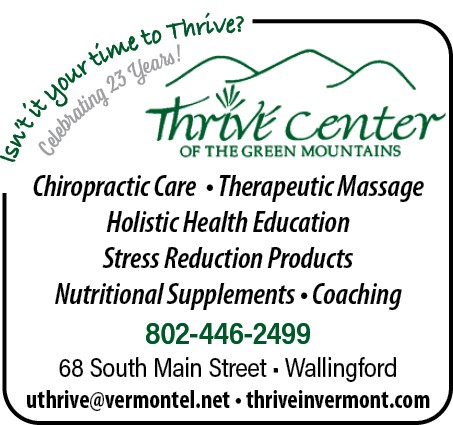 SATURDAY, OCTOBER 7, 20238:30 a.m. - 12:30 p.m. - FAIR HAVEN Transfer Station, Fair Haven Avenue, Fair Haven, Vermont2023 HW Contractor - US Ecology of Burlington, Inc. (formerly  ENPRO Services of Vermont, Inc).   THE SERVICE IS FREE TO:  Residents of the SWAC Towns ONLY - Benson, Chittenden, Fair Haven, Middletown Springs, Pawlet, Rutland Town, Shrewsbury, Sudbury, Tinmouth, and West Haven.  As a resident of SWAC, you may attend ANY of the events listed above. PROOF OF RESIDENCY MAY BE REQUIRED.   BETWEEN EVENTS:  Residents of these communities may  purchase a non-district permit to utilize  the Rutland County Solid Waste District Gleason Road transfer station and hazardous waste depot.  The permit allows access to the Gleason Road facility and allows for drop off of HHW and  trash disposal at current rates, and access to recycling drop-offs.  Permit purchase is available at the scalehouse or HW depot at the transfer station or at the RCSWD offices, located at 1 Smith Road, Rutland, Monday - Friday (7:00 a.m. - 3:00 p.m).  Weekend permits sales are not available at either location.  Telephone 802-775-7209 for additional information and current rates.  WHAT TO BRING:Any substance with labels that say CAUSTIC, TOXIC, CORROSIVE, POISON, FLAMMABLE, DANGER, WARNING, CAUTION, USE IN AN OPEN ENVIRONMENT. Examples include:  antifreeze, turpentine, stains, varnishes, carburetor cleaner, creosote, drain cleaner, propane tanks, mercury thermostats, oven cleaner, fertilizer, paint strippers, thinners, solvents, gas treatments, old gasoline, engine degreaser, floor, metal, and furnisher polishes, latex and oil based paint, pool chemicals, and pesticides, herbicides, and fungicides (fertilizer without pesticides, herbicides, and fungicides is not a hw  - use it for its intended purpose), and batteries (single use or rechargeable - for large batteries, see note below). WHAT NOT TO BRING:ELECTRONICS:  Permanent electronics collection locations are available throughout the County to serve Vermont residents.  Call toll free at 855-632-9253 or visit http://www.anr.state.vt.us/dec/e-waste/ to find a collection facility near you. Large businesses should contact the RCSWD at (802-775-7209) to discuss recycling and disposal options.   SMOKE DETECTORS AND CARBON MONOXIDE DETECTORS -  Intact carbon monoxide detectors and household smoke detectors can be disposed of as trash.LARGE BATTERIES  -   Most service stations will accept used automobile batteries.  Interstate Battery located on 71 River Street, Rutland, also accepts large batteries (automotive batteries or other large batteries). FLUORESCENT BULBS - Residents of Vermont may at no charge to them dispose of mercury-containing lamps at collection sites throughout the state. Residents may take any number of compact fluorescent mercury-containing lamps (cfls) or 10 or fewer mercury-containing lamps that are not compact fluorescent lamps at one time.  To find collection locations near you, visit: http://www.lamprecycle.org/state-local-laws/vermont/  TIRES are also accepted at the Gleason Road transfer station for a nominal fee and some SWAC transfer stations.  Contact your local transfer station for more information.VAPING DEVICES - Check with our local law enforcement officials for options for disposal.BUSINESS WASTE:  Small businesses (conditionally exempt generators) which may include town offices, schools, and town garages may be able to dispose of their wastes at the RCSWD Gleason Road Hazardous Waste Depot.  A permit is required to access the facility. Contact RCSWD directly at 802-775-7209 to purchase a permit,  receive an estimate of disposal costs, and to schedule an appointment to drop off wastes.  Payment for disposal will be required at the time of drop-off. Small businesses may also register to drop waste off at the SWAC hazardous waste collection events.  Businesses will need a detailed breakdown of materials to be dropped off.  An estimate can be given by the HW contractor.  Payment is due at time of drop off.  Contact solidwastealliancecommunities@gmail.com for additional information.OTHER  INFORMATIONCONTAINERS – Any product brought to the household hazardous waste events (including used motor oil) must be left in the container they are transported in.  Materials will not be poured off into larger containers at the events.USED WASTE OIL  WILL NOT BE ACCEPTED BY THE HW HAULER.  However, waste oil WILL be accepted at BOTH  the Fair Haven and Rutland town transfer station used oil collection areas  during the event.  TRANSFER STATION ATTENDANTS will be happy to take your used waste oil.Used waste oil is also accepted at many locations throughout the area for FREE.  Visit http://rutlandcountyswac.org/wp-content/uploads/2017/07/Free-Used-Oil-Collection-Locations-Rutland-County-2017.pdf for locations near you.EVENT MANAGEMENT:  Please place all items to be disposed in the trunk of your car or the back of your van or truck.  DO NOT exit your vehicle.  PLEASE wear a mask for personal protection and leave pets at home.To help lower the disposal costs for your community, only purchase the amount of a product you need and consider giving any leftover product (such as paint and fertilizer) to a neighbor, friend, or charitable organization.    Please keep products in their original containers.  Do not mix products!  For additional information, please call Pam at 802-342-5701.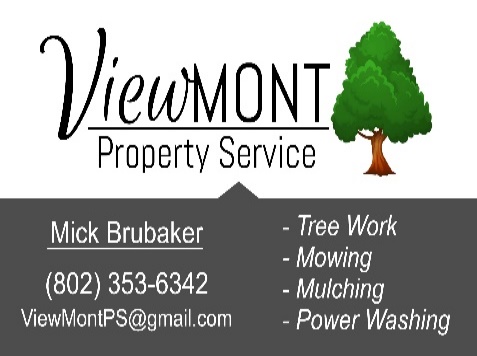 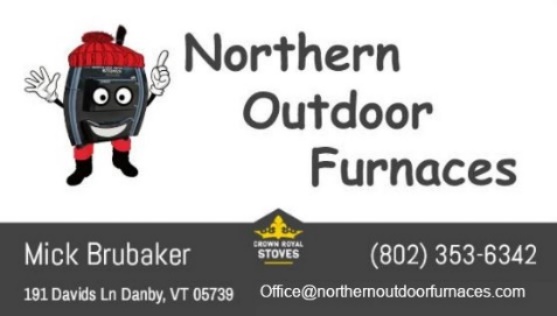 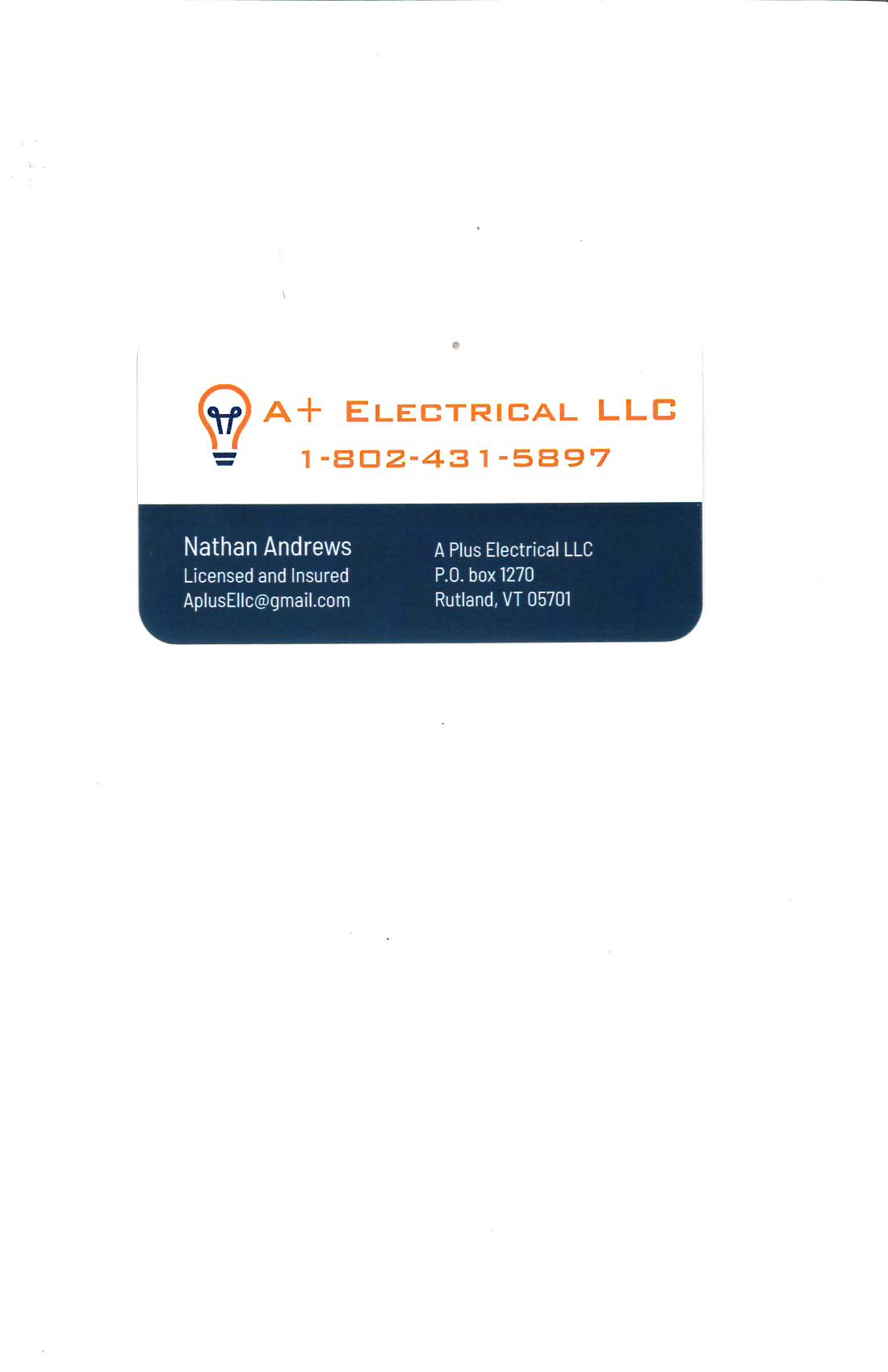 ~  Please BE Safe – Wear a Safety Vest  ~    If you walk, run/jog, bike, or hike, (or even fix fences) along town roads, PLEASE make sure you wear a safety vest so anyone driving along can see you.      Sometimes you might be in the shadow of the trees and no one can see you!  Thank you for your cooperation!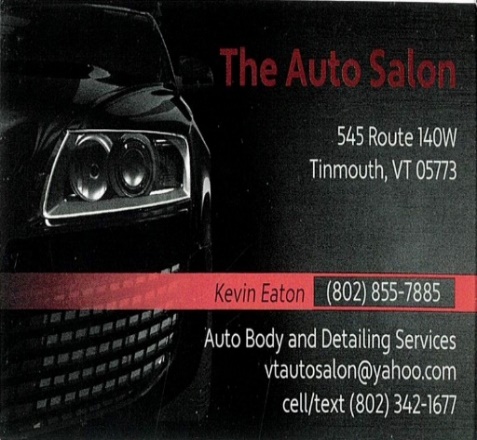 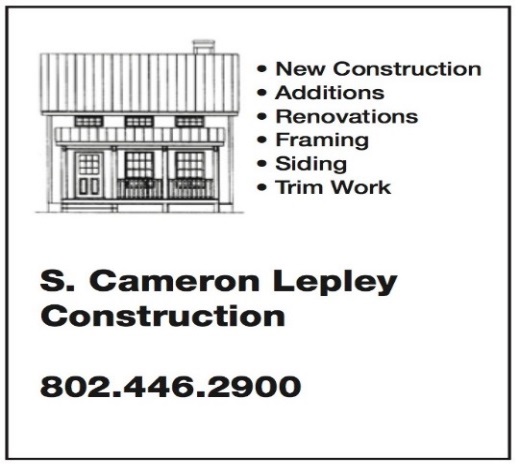 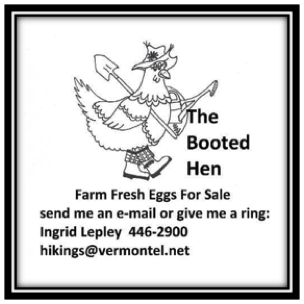 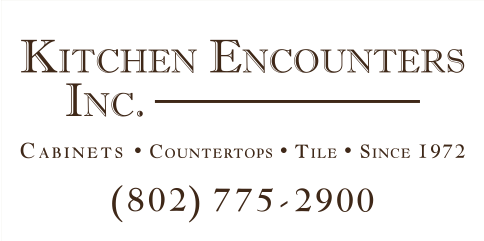 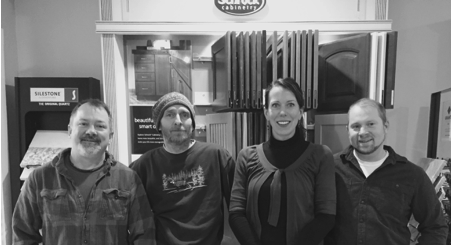 Keyes Plumbing & Heating, Inc.~  New Homes  ~~Remodeling ~Radiant Floors ~Heat PumpsAir Conditioning ~Water Softeners ~Solar HeatingMini Split A/C15 East Wells RoadWells, VT 05774(802)645-9519Cell (802)779-4039   Fully Insuredkeyes.james@gmail.comTinmouth Road House and Best Moon Catering(formerly theTinmouth Snack Bar)Will be opening soon.     Please watch Front Porch Forum for details or call Corrie Best at 802-446-9473.  Remember the “Golden Rule!” “Do to others as you would have them do to you.” 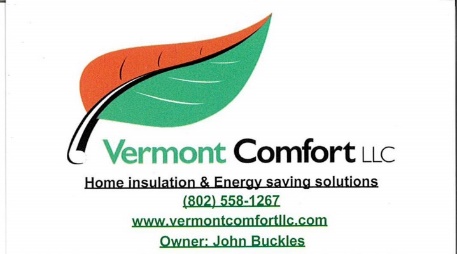 Cris Carabeau has Pumpkins and Squash61 East RoadI’m Still Looking for Marbles!!Any size, any colorPlease  contact Daniel Gervais at 236-1915  or 293-5746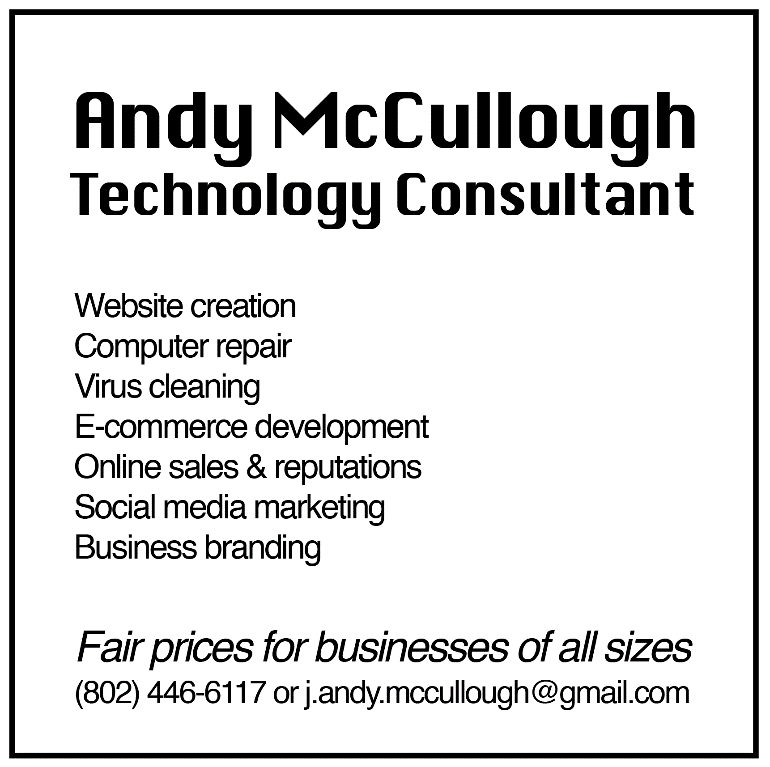 J. ALLEN MAPLEPure Maple Products 158 North East Road, Tinmouth, VT802-353-1857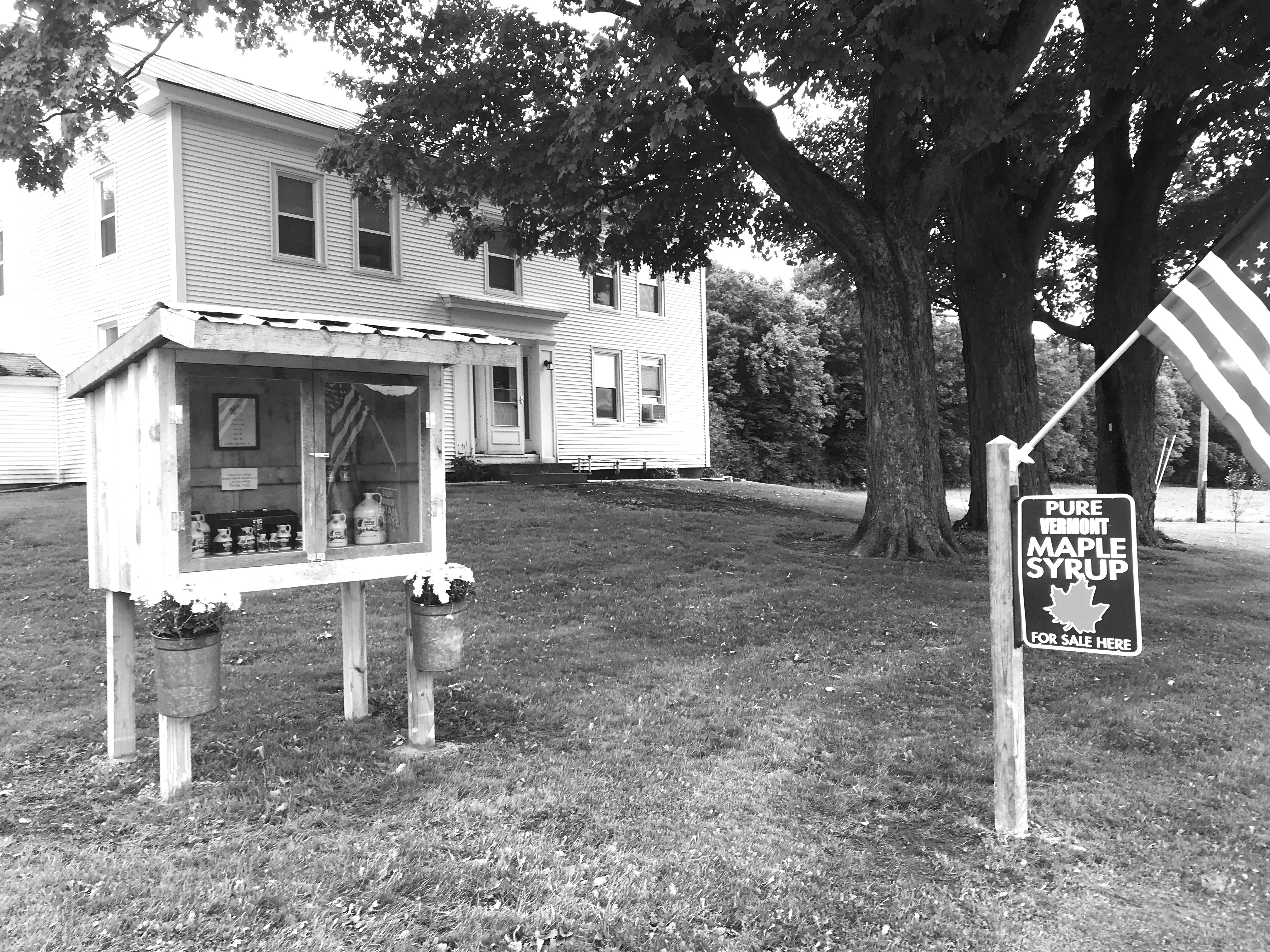    Stop by our self-serve stand for any of your maple needs. We have Maple syrup sizes range from 100ml to one gallon with prices ranging from $3 to $40.      We also have Maple Cream and Maple Sugar in limited supply. Please contact us with any special orders, we can also accommodate your party/weddings with maple favors!Great Gift Idea!!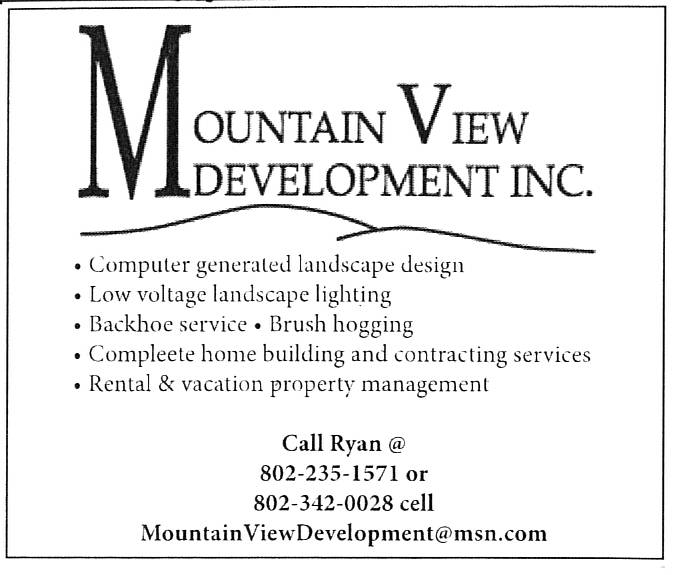                       Everyone Is                          Welcome in This                     Community of    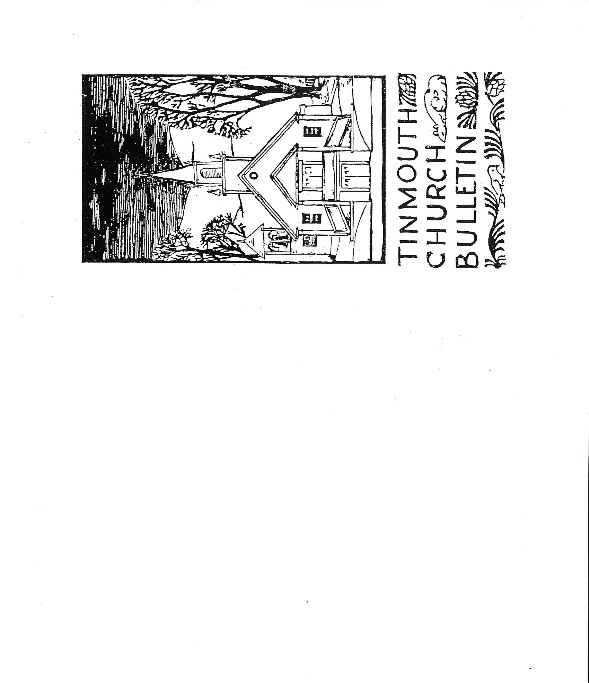                        Worship and Faith                       TINMOUTH                        COMMUNITY                    CHURCH                           Sunday Service                          9:00 a.m. Rev. John Hardman-Zimmerman, PastorOpen Minds, Open Hearts, Open Doors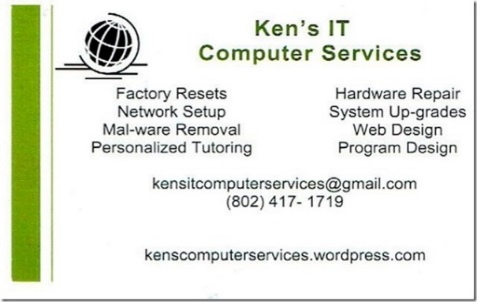 “ Practice Random Acts of Kindness and Senseless Acts of Beauty”  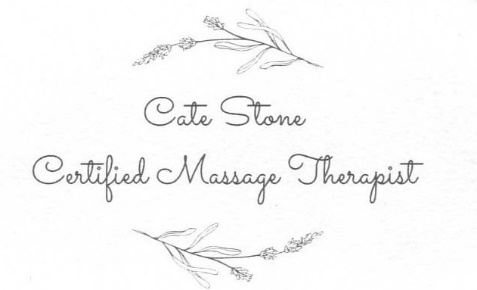 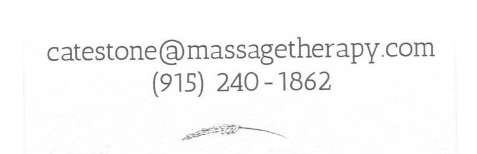 Locations in Tinmouth & Wallingford. Serving Rutland & nearby area$1 per minuteSpoon Mountain BotanicalsNatural Soap and CandlesLocal Goats Milk and Organic Shea Butter Soap. Organic Soy and Beeswax Candles. Handmade in Tinmouth, Vermont.Special orders and custom essential oil blends available for the holidays. blewriver@gmail.com1-802-282-6240 Noah Buffum‘NB Milfoil’ Milfoil Removal/Environmental Services 902-747- 8583     Needing a friend to talk with during these stressful times?      Pastor John (Tinmouth Community Church) is only a phone call away.      Any reason is a good reason to call: 802-417-1491.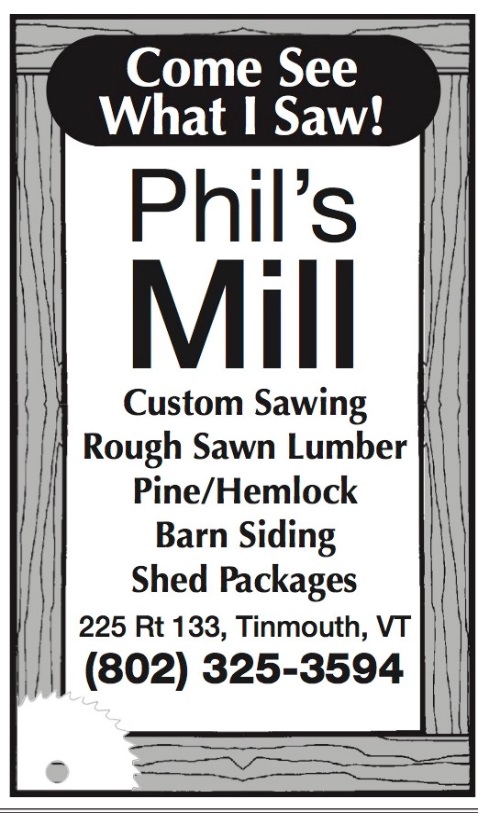 NOBLE ACE HARDWARE261 NORTH MAIN STREET    RUTLAND, VT  05701  (802) 773-2758OPEN:MON.-FRI.7:00 AM – 6:00 PM SAT & SUN8:00 AM – 5:00 PM HARDWARE WITH A HOMETOWN FEELINGKim Young’s Farm Stand, VT Mountain Meadows Farm, on Route 140 near the Wallingford Town Line is Open For Business.  Maple Syrup, Potatoes, Squash, 86 degrees on October 4th, a new record high for October!!~  October 2023 Calendar of Events  ~                     Solid Waste & Recycling Comm.   Monday  	       2nd	     7:00	        Town Office/Virtual                     Fire Department	 Thursday	       5th          7:00	Fire House                     Household Hazardous Waste Day  Saturday	      7th          8:30-Noon 	Fair Haven Transfer Station                                Planning Commission                     Thursday	     12th          7:00                    Town Office/Virtual                                  Jo Reynolds Celebration of Life 	 Saturday	     14th 	 2:00-4:00	        Community Center                     Conservation Commission	 Monday	     16th 	     7:00	        Town Office/Virtual                     Board of Adjustment	 Tuesday	     17th          7:00                    Town Office	Select Board                                     Thursday	     19th          7:00	        Town Office/Virtual                     Tales of Tinmouth  Deadline           Friday	     20th   	                                     Don’t Miss It!                             THGS Annual Meeting	 Sunday	     22nd  	     1:30	        Old Fire House	                     Speed Limit Study Comm.	 Tuesday	     24th	     7:00	        Town Office/Virtual                                   Trunk or Treat	 Friday	     27th 	  6:00-7:30	        Community Center ~  November 2023 Calendar of Events  ~   	                  Fire Department	Thursday	        2nd            7:00	        Fire House                                     Select Board                                  Thursday                9th             7:00 	       Town Office/Virtual                      Tales of Tinmouth Deadline   	Monday  	       20th                                        Don’t Miss It!	Planning Commission	Thursday	       16th  	        7:00	       Town Office/Virtual                       TVFD Game Supper	Saturday	       18th 			      Community Center	  Please note that the Select Board and Planning Commission have switched Thursdays this month!!                    Transfer Station hours are Wednesday 4:00 – 7:00 pm & Saturday 8:00 am – noon.~  Sunday Church Service ~ 9:00 AM All are welcome! ~~  The Library is open Thursdays 2:00-5:00  PM  AND on the first Saturday of the month from 10-12!! ~ ~ Discover Books Book Collection Box ~ Located at the Transfer Station near the Zero-Sort Recycle Bin.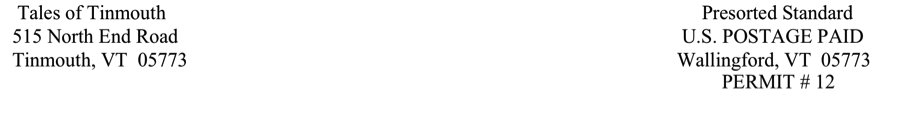 How Do You Throw a Solar Eclipse Party? You Planet!By Theresa Dana   Hey All!    On October 14th 2023, an Annular Solar Eclipse    will take place shortly after noon and finishing up shortly after 2pm.   What will you see if the weather cooperates? A "ring of fire." The next "ring of fire" solar eclipse will be in 2039, so don't miss it!!   Don't forget to wear your solar-safe glasses or a welding helmet to protect your eyes!!! Don't have any? Reach out!!   If you have a telescope and are available that day, please reach out to me for an educational opportunity!!
    Thanks and 'Happy Fall Y'all'2023 HOUSEHOLD HAZARDOUS WASTE (HHW) COLLECTION EVENTSOLID WASTE ALLIANCE COMMUNITIES (SWAC)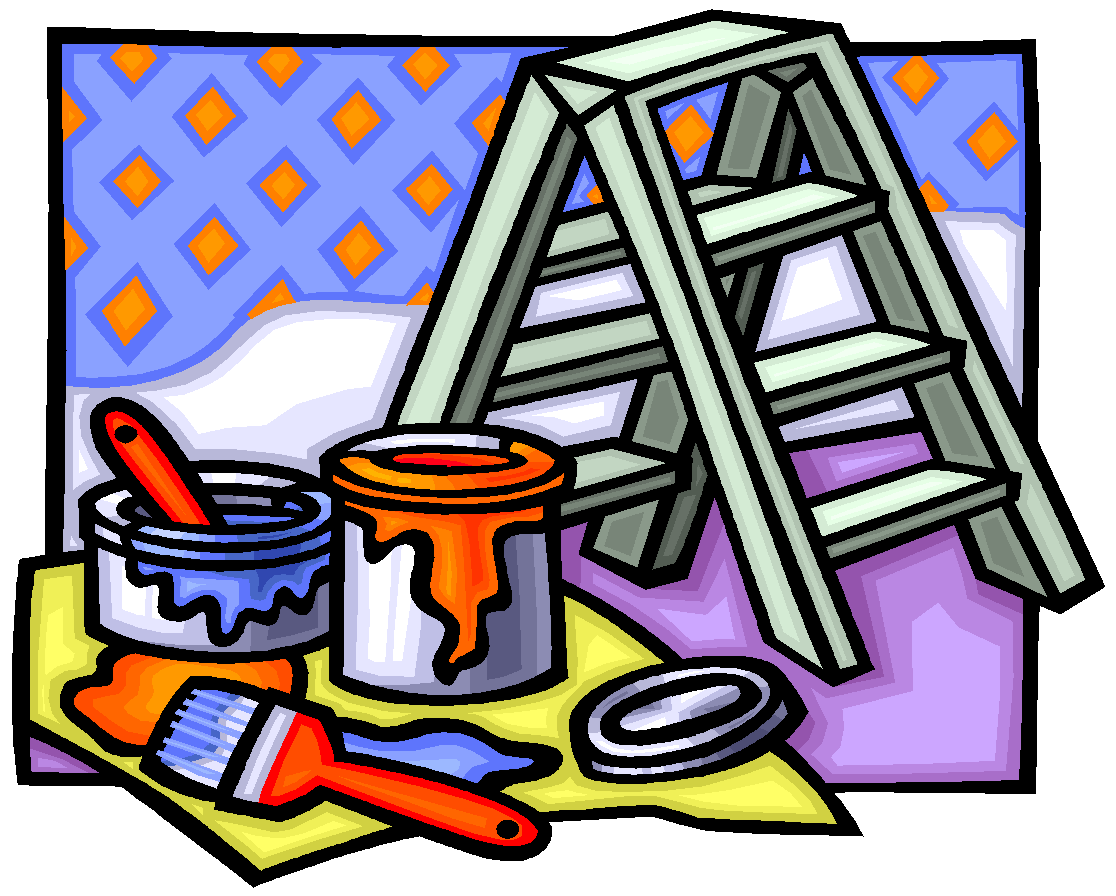 